IntroductionThe objective of this form is to collate the required information that will support QLDC with evaluating the risk of the proposed Onsite Wastewater Disposal system in terms of Building Code compliance (G13), RMA Act and Environmental and Public Health requirements.References The design standard for waste water treatment and effluent disposal systems is AS/NZS 1547:2012. All references within this form relate to this standard.Risk Based ApproachQLDC has adopted a risk based approach which involves evaluating key factors relating to the system design and site and soil features to ensure that any risk to environment or public health is fully mitigated. The key potential risks that QLDC will consider include, but are not limited to, the following: High risks         Pathogen risks Moderate risk       Odours         Loss of amenity service due to technology failure, power outage         High capital and/or operating costsMinor risks         Slope instability on the steeper sites         Noise         Risk to cultural values         Nutrients (nitrogen and phosphorus) and emerging contaminants High Risk ApplicationsThroughout this application form there are a number of information fields that are highlighted in red. These relate to key risk factors that the system designer must consider during their design process. If these risks are present then an explanation of what design mitigations have been taken is required.  For systems that breach the requirements of Section 3, you will be required to raise an application with the Otago Regional Council for a Resource Consent. Once the ORC Resource Consent has been granted it can be referenced as part of the QLDC Building Consent Application.  QLDC reserves the right to engage expert peer review of applications that are either very high risk, or system designs which appear to have inadequate design mitigations in place.  The cost of this will be on-charged to the applicant as part of their building consent fees.  Application Form Contents1	Site Description	22	Site Assessor, Designer and Installer details	42.1	Site Assessor	42.2	System Designer	42.3	System Installer	42.4	Servicing Technican/Company	43	ORC Resource Consent Requirements:	54	Site Assessment Details	55	Soil Investigation	76	Soil Category	87	System Design	87.1	System Input information	87.2	System Selection & Capacity	97.3	Additional System Requirements	118	Attachments Checklist	119	Applicant Statement:	12 Site Description 	Site Assessor, Designer and Installer detailsSite AssessorSystem Designer System InstallerServicing Technican/CompanyORC Resource Consent Requirements:   	Please complete below checklist to confirm whether an Otago Regional Council (ORC) resource consent will be required to discharge domestic waste water in the Queenstown Lakes District:If any of these apply then you will need to make an ORC resource consent application for domestic wastewater discharges to land with a maximum volume of 14,000 litres. The application form for this is Form 6A. Once the ORC consent has been granted please enter the reference number below and provide a copy of the approved ORC consent.Site Assessment Details          For the areas where the treatment plant and land application system and reserve area are to be located, please provide the following information: Soil Investigation For the areas where the land application system and reserve area are to be located, provide the following informationSoil Category Based on the site investigation report please confirm the soil category that is present for the land application system.Note: The soil category and groundwater level will determine the required loading rate for the land application system. This needs to be specified in section 7.2 and should be referenced from L1, M1 or N1 tables. System DesignSystem Input informationSystem Selection & CapacityNote: The land application system site plans/drawings are to include dimensions, location, layout and component labels, cross-section details (with dimensions) and where appropriate; filter cloth, material type, structural details, flushing points, venting, valving, special fittings,  intercepting drains and other detail specific to the design.Additional System RequirementsAttachments Checklist 	Applicant Statement:   	I believe to the best of my knowledge that the information provided in this application is true and complete. I have the necessary experience and qualifications to design the above proposed waste water treatment system in accordance with the requirements of AS/NZS 1547:2012:Company:	Email:	Phone number:	Name:	Signature: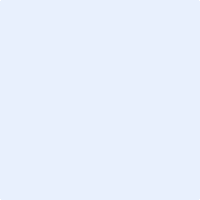 Date:	 Please scan this completed document to PDF and upload along with supporting Building Consent application information to the QLDC Community portal: https://www.qldc.govt.nz/services/building-services/upload-payProperty Owner:Location Address:Legal Description (e.g. Lot3 DP1234) :List any existing consents related to waste disposal on the site:  General description of development and describe all sources of wastewater:  CompanyContact NamePhoneQualifications/Technical ExperienceCompanyContact NamePhoneQualifications/Technical ExperienceCompanyContact NamePhoneQualifications/Technical ExperienceCompany PhoneYesNoSystem RequirementDaily discharge volume exceeds 2,000 litres per dayDischarge will occur in a groundwater protection zone or in the Lake Hayes catchmentDischarge will occur within 50 metres of a surface water body  Discharge will occur within 50 metres of an existing bore/well used to supply water for domestic needs or drinking water for livestockThere will be a direct discharge into a drain, water race or groundwaterDischarge may runoff onto another persons’ propertyORC Resource Consent Number:Land use description:Topography:Slope angle:Vegetation cover:Are there areas of potential ponding?Are there risks associated with drainage patterns and overland flow paths?Does site have Flood potential? (show with return period on site plan) Yes     NoIf Yes, please provide information below on what design considerations have been adopted to mitigate this risk (e.g. elevated tanks, sealed lids etc.)    Yes     NoIf Yes, please provide information below on what design considerations have been adopted to mitigate this risk (e.g. elevated tanks, sealed lids etc.)   Does site have Flood potential? (show with return period on site plan)Is the system within 100m distance to nearest open water bodies, emphemeral streams and wetland?  Yes     NoIf Yes, please provide information below on what design considerations have been adopted to mitigate this risk.   Yes     NoIf Yes, please provide information below on what design considerations have been adopted to mitigate this risk. Is the system within 100m distance to nearest open water bodies, emphemeral streams and wetland?Is the system within 50m distance to stormwater drains and stormwater soakage areas? Yes     NoIf Yes, please provide information below on what design considerations have been adopted to mitigate this risk.  Yes     NoIf Yes, please provide information below on what design considerations have been adopted to mitigate this risk. Is the system within 50m distance to stormwater drains and stormwater soakage areas?Are Water bores within 50m? (reference ORC Maps) Yes    NoIf Yes then an ORC resource consent is required Yes    NoIf Yes then an ORC resource consent is requiredAre there are other key site features that may affect the system design?Slope stability assessment-  For land slopes greater than 15o (25%) summarize any areas unsuitable for waste water irrigation.What is the depth to the highest potential  ground water level:Summer:         What is the depth to the highest potential  ground water level:Winter:            What is the depth to the highest potential  ground water level:Information Source:  Is there potential for waste water to short circuit through permeable soils to surface and / or ground water? Yes    NoIf Yes, please provide information below on what design considerations have been adopted to mitigate this risk.  Yes    NoIf Yes, please provide information below on what design considerations have been adopted to mitigate this risk. Is there potential for waste water to short circuit through permeable soils to surface and / or ground water?Has a Site Specific Field investigation been completed? Is Report attached? Yes    NoNote: Report shall include a plan showing test pit or bore location, and a detailed soils report in accordance with Table  B2 and Figure B1 or and equivalent format and detail.  Photos of the profiles and soils shall be included including photos of soil ribbon tests (Section E4.1)Field investigation date:Number of test pits or bores:If fill material was encountered during the soil investigation, describe the fill material and explain how this will impact on the waste water land application system design and performance?Has the soil permeability beneath the proposed land application field been tested?  Yes    NoIf Yes please provide details of test method and results (e.g. Percolation test method (refer to B6 for applicability):   Has the soil permeability beneath the proposed land application field been tested? Select OneSoil Category(Table 5.1)Soil Texture (Appendix E)Drainage CharacteristicsRisk limits for Groundwater Setback 1Gravel and sandsRapid5m52Sandy loamsFree5m3LoamsGood1.5m4Clay loamsModerate1.5m5Light claysModerate to slow0.6m6Medium to heavy claysSlow0.6mIs the groundwater level (refer section 4) within the above risk limits for the site? Yes    NoIf Yes, please provide information below on what system design considerations have been adopted to mitigate the risk to groundwater. For example:Secondary treatmentTertiary UV treatment  Modified trench or bed details for category 1 soils to ensure even distribution  Is the groundwater level (refer section 4) within the above risk limits for the site?Property Water Supply Council reticulation Water bore  Rainwater collection Other- please provide details: Total number of bedrooms that will be serviced by the systemMaximum design occupancy Flow allowance litres / day per person:Refer to Appendix H, Table H3 and H4. Justify variations. List any water conservation devices or water recycling details and volume estimates (Table H3):Specify flow allowance for any other activity on the site such as spa baths, luxury showers etc:List any allowance for seasonal variations and loads:Total design flow allowance (litres per day):Note: If above 2,000 litres per day an ORC resource consent is requiredSelect OneProposed Treatment SystemManufacturers DetailsNo. of Chambers and Capacity (litres)Emergency Storage (litres)Primary System (e.g. Septic tank)Secondary Treatment systemTertiary Treatment SystemOther: Rated treatment capacity of the  system (litres/day):Rated treatment capacity of the  system (litres/day):Details of effluent filter:Details of effluent filter:Select OneProposed Land Application  SystemDesign Description.  Please attach site plans/drawingsDesign Loading Rate mm/day (DLR or DIR)Surface dripper irrigationNOT PERMITTED IN QLDC DUE TO FREEZINGN/ASub-surface dripper irrigationNOTE: MUST BE MINIMUM OF 300mmTO PREVENT FREEZINGConventional  BedConventional  trenchDeep trenchDischarge control bed or trenchMound systemOther (specify):Select OneProposed Loading MethodDetailsTrickle load, gravityGravity dosing: Flout, siphon or other PumpOtherSelect OneAdditional design considerationsDetailsSpecify details or alarm system(s)Specify available reserve area (5.5.3.4) Specify fencing, warning signs and vegetation and planting requirements Storm / surface water management:Depths pipes to buried:Flood protection:Cut off / diversion drains (show on site plan):Other:Select OneRequired DocumentsCopy of any existing QLDC or ORC consentsCopy of QLDC Site & Soils Assessment (if previously completed) Copy of slope stability geotechnical report (if required)Copy of flood hazard assessment (if required)Site Specific Field Investigation Report.Ensure it covers information requirements covered in sections 5 &6Detailed plans of system layout showing treatment unit, drains/pipes and land application field including cross-section detail Ensure it covers information requirements covered in sections 7For secondary treatment units provide evidence of OSET NTP (or equivalent)  certification Independent certification of in-ground tanks in terms of AS/NZS 1546.1 2008, or an equivalent standard.  Provide details of performance criteria to which certification applies.Design Producer Statement of the on-site wastewater management serviceLoading certificate in accordance with Section 7.4.2 (d)Operation & Maintenance guidelines for the treatment plant and land application systemHomeowner’s operation manual for the treatment plant and land application systemTo scale site plan. The following must be included on the plan:Buildings BoundariesTreatment system components Reserve disposal area Retaining WallsEmbankmentsCutoff drains / diversion bunds Water bodiesStormwater drains, discharge points or soakage facilitiesFlood risk areasOther wastewater treatment units and discharge systems Water boresDirection of ground water flowExisting and proposed trees and shrubsNorth arrow